Викторина для дошкольников«Азбука безопасности»1. Прочитайте ребёнку текст задания.2. Вместе с ребёнком, отметьте правильные ответы.Фамилия, имя участника:Вопросы к викторинеТы дома один, а в дверь звонит незнакомый? Твои действия:А. Не открывать дверь, не вступать в диалог;Б. Открыть дверь и спросить: «Кто вы?»;В. Чуть-чуть приоткрыть дверь и спросить: «Что вам надо?» Ты почувствовал(а) дома запах газа? Твои действия:А. Включить свет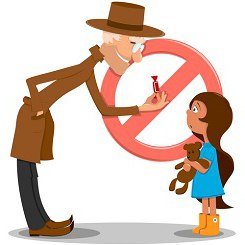 Б. Уйти с кухниВ. Сообщить взрослымЧто делать, если вдруг начался пожар?А. Убежать из квартиры, позвонить 01Б. Спрятаться под кроватьВ. Спрятаться под столК тебе на детской площадке подошел незнакомец и предложил конфету? Твои действия:А. Не разговаривать с ним, постараться как можно быстрее уйтиБ. Взять конфетуВ. Подойти и спросить: «Что ему нужно?»Можно ли кушать немытые фрукты и овощи?А. Да, но только с бабушкиной грядкиБ. Можно, если предварительно их вытереть платкомВ. Нет, на них полно микробовТы увидел(а) оставленную на скамейке сумку (пакет) и не знаешь кому она принадлежит. Твои действия:А. Посмотрю, что внутриБ. Сообщу взрослымВ. Заберу, посмотрю домаВ твою сторону бежит собака. Твои действия:А. Без резких движений уйду в сторонуБ. Возьму палку, начну угрожать ейВ. Попробую её погладитьКак по-другому называют пешеходный переход?А. ТигрБ. ЗебраВ. ЛеопардКакую форму и цвет имеют предупреждающие знаки? А. Красный треугольникБ. Желтый кругВ. Синий квадратКакой дорожный знак устанавливают вблизи детского сада, школ?А. Осторожно школаБ. ДетиВ. Знак не устанавливаютВсегда ли пассажирам нужно пристегиваться ремнями безопасности?А. Нет, это необязательноБ. Как водитель скажетВ. Да, всегда Можно ли детям садиться на переднее сиденье легкового автомобиля?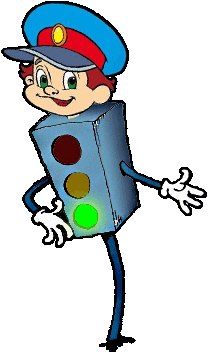 А. Можно, по достижении 5 летБ. Можно, по достижении 10 летВ. Можно, по достижении 12 лет Что такое тротуар?А. Дорога для движения машинБ. Дорога движения пешеходовВ. Дорога для движения велосипедистовВы переходите дорогу и видите на дороге едущий автомобиль. Ваши действия:А. Быстро перебежать дорогуБ. Остановится и пропустить машинуВ. Вернуться обратноТворческое задание:Вместе с детьми создайте памятку по безопасности.В памятке можно отразить, безопасное поведение на дороге, в быту, на природе,  правила поведения с незнакомыми людьми и др. ( детские рисунки могут сопровождаться небольшими письменными комментариями ).Итоги викторины будут подведены организаторами.Викторина проводится с 12 по 20 сентября 2016 г.